PENGARUH KUALITAS LAYANAN TERHADAP KEPUASAN MAHASISWA, DAN LOYALITAS MAHASISWA    DI SEKOLAH TINGGI TEKNOLOGI JAWA BARAT TESISKarya tulis sebagai salah satu syarat untuk memperoleh gelar Megister Teknik Industri dari Universitas PasundanOleh :Iwan JuandiNPM : 128312023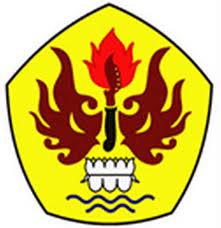 MAGISTER    TEKNIK     INDUSTRIPROGRAM   PASCASARJANAUNIVERSITAS  PASUNDANBANDUNG2016PENDAHULUANLatar Belakang MasalahSemakin meningkatnya jumlah Perguruan Tinggi Swasta. Persaingan dalam penerimaan mahasiswa baru dirasakan semakin ketat. Setiap institusi pendidikan ini berusaha untuk merebut perhatian konsumen, yaitu para calon mahasiswa. Berbagai upaya yang dilakukan oleh berbagai perguruan tinggi swasta, antara lain : meningkatkan status akreditasi jurusan yang ada, janji untuk menyalurkan lulusannya ke berbagai perusahaan mitra mereka, dan sebagainya. Dengan semakin banyaknya perguruan tinggi di Jawa Barat tentunya ini sangat berpengaruh terhadap daya saing dan menentukan posisi sebuah perguruan tinggi. Berdasarkan data Perguruan Tinggi Swasta di Kopertis Wilayah IV Jabar dan Banten.     Tabel 1.1. Data PTS di Jabar BantenSumber : Direktori Perguruan Tinggi Kopertis Wilayah IV Jabar dan Banten) Edisi Desember 2014.	Dari data diatas terlihat Sekolah Tinggi sangat dominan karena tersebar di beberapa daerah yang memaksimalkan potensi daerahnya dengan mengambil segmen pasar yang ingin melanjutkan kuliah namun kendala dari segi biaya atau jauh dari daerah asalnya. Sekolah Tinggi mempunyai segmentasi pasar tersendiri dengan kualifikasi yang tentunya sangat jauh berbeda dengan perguruan tinggi lainnya.	Adanya persaingan tersebut, menyebabkan suatu perguruan tinggi harus dapat mempertahankan diri agar tetap langgeng keberadaannya. Dalam mempertahankan diri ini, salah satu cara yang dapat dilakukan adalah dengan memiliki keunggulan bersaing (competitive advantage), yaitu memiliki keunggulan (di mata mahasiswa dan masyarakat) dibanding perguruan tinggi swasta atau negeri yang lain. Salah satu keunggulan yang ada, yaitu unggul dalam pelayanan  jasa pendidikan, agar para calon mahasiswa memiliki minat dan keinginan kuliah di perguruan tinggi ini.	Loyalitas konsumen juga dapat terbentuk dari kepuasan yang dirasakan oleh  konsumen.  Kotler  dan  Keller  (2008:177),  menyatakan  bahwa  kepuasan adalah perasaan senang atau kecewa seseorang yang muncul setelah membandingan kinerja (atau hasil) produk yang dipikirkan terhadap kinerja (atau hasil) yang diharapan. Dengan kata lain, seseorang merasa puas apabila hasil yang didapat  minimal  mampu  memenuhi  harapannya  sedangkan  seseorang  merasa tidak puas apabila hasil yang didapat tidak mampu memenuhi harapannya. Kepuasan yang dirasakan seseorang akan memberikan dampak terhadap perilaku penggunaan kembali secara terus menerus sehingga terbentuklah loyalitas.	Selain  itu,  nilai  yang  dipikirkan  pelanggan  juga  akan  memberikan pengaruh terhadap keloyalan seorang pelanggan terhadap produk atau jasa yang digunakannya.  Nilai  yang  dipikirkan  pelanggan  adalah  selisih  antara  evaluasi calon pelanggan atas semua manfaat serta semua biaya tawaran tertentu dan alternatif – alternatif lain yang dipikirkan (Kotler, 2005:68). Apabila nilai yang ditawarkan suatu perusahaan relatif lebih tinggi dari pesaing akan mempengaruhi tingkat loyalitas konsumen, semakin tinggi persepsi nilai  yang dirasakan oleh pelanggan, maka semakin besar kemungkinan terjadinya hubungan atau transaksi. Untuk membentuk loyalitas pelanggan yang tinggi, maka suatu perguruan tinggi  harus mampu memberikan nilai pelanggan yang tinggi pula.	Sekolah Tinggi Teknologi Jawa Barat (STT Jabar) sebagai salah satu perguruan tinggi swasta yang memperhatikan mutu pendidikan ilmu keteknologian, telah melaksanakan program pelayanan prima jasa pendidikan dengan tujuan untuk memberikan kepuasan kepada mahasiswa sehingga mahasiswa diharapkan menjadi ujung tombak promosi yang dapat memberikan nilai positif pada STT Jabar.	STT Jabar merupakan perguruan tinggi dibawah naungan Yayasan Al-Aitaam dengan Akreditasi sesuai Keputusan Mendikbud RI No. 057/D/O/1999 tanggal 24 Maret 1999 dan Dirjen Dikti No. 1333/D/T/2002 tanggal 5 Juli 2002 dengan misi membangun sumber daya unggul yang beriman dan bertaqwa kepada Allah SWT, berwawasan kewirausahaan dan memiliki kemampuan memberdayakan teknologi. Pada usia yang masih muda ini tentunya STT Jabar harus mampu bersaing dengan perguruan tinggi yang sudah mapan sehingga harus mempunyai parameter sebagai alat ukur sampai sejauhmana kualitas pelayanan yang dimiliki  dengan menerapkan konsep kepuasan bagi mahasiswa.	Ketatnya persaingan ini berdampak pada berfluktuasi jumlah mahasiswa baru STT Jabar dari tahun ke tahun ini menjadi tantangan bagai Sekolah Tinggi Teknologi Jawa Barat untuk meningkatkan pemasaranya dengan cara memberikan kepuasan  kepada mahasiswa.Perumusan MasalahBerdasarkan beberapa permasalahan yang telah diungkapkan dalam latar belakang diatas, maka dalam penelitian ini dapat dirumuskan sebagai berikut:Seberapa besar pengaruh kualitas pelayanan terhadap kepuasan mahasiswa Sekolah Tinggi Teknologi Jawa Barat. (STT Jabar).Seberapa besar pengaruh kepuasan mahasiswa terhadap loyalitas mahasiswa Sekolah Tinggi Teknologi Jawa Barat. ( STT Jabar)Seberapa besar pengaruh loyalitas mahasiswa terhadap kualitas pelayanan  mahasiswa Sekolah Tinggi Teknologi Jawa Barat. ( STT Jabar)Maksud dan Tujuan PenelitianPenelitian ini dimaksudkan untuk memperoleh data dan informasi lain yang  memadai, sebagai bahan analisis pengaruh pelayanan jasa pendidikan terhadap tingkat kepuasan dan loyalitas.Penelitian  ini  dilakukan  dengan  tujuan  untuk  mengetahui  dan menganalisis:Besarnya pengaruh hubungan pelayanan terhadap kepuasan mahasiswa Sekolah Tinggi Teknologi Jawa Barat. (STT Jabar).Besarnya  pengaruh kepuasan mahasiswa terhadap royalitas mahasiswa Sekolah Tinggi Teknologi Jawa Barat. (STT Jabar).Besarnya  pengaruh loyalitas mahasiswa terhadap kualitas layanan mahasiswa Sekolah Tinggi Teknologi Jawa Barat. (STT Jabar).Pembatasan dan AsumsiMasalah utama yang akan dikaji dalam penelitian ini adalah bahwa loyalitas mahasiswa Sekolah Tinggi Teknologi Jawa Barat ( STT Jabar)  yang masih rendah. Hal ini diduga antara lain dipengaruhi oleh kualitas layanan  dan  kepuasan mahasiswa yang belum optimal.Dari bahasan tersebut, peneliti tertarik untuk mengadakan penelitian mahasiswa Sekolah Tinggi Teknologi Jawa Barat ( STT Jabar)  Masalah yang dibahas perlu dibatasi yaitu sejauh mana pengaruh kualitas layanan terhadap kepuasan mahasiswa dan implikasinya pada loyalitas mahasiswa.Lokasi PenelitianTempat dilaksanakannya penelitian Tugas Akhir ini adalah di Sekolah Tinggi Teknologi Jawa Barat  Jl. Ciganitri Terusan Buahbatu Bojongsoang Kab. Bandung.TINJAUAN PUSTAKA DAN  PEMIKIRAN        Loyalitas PelangganLoyalitas pelanggan secara umum dapat diartikan kesetiaan seseorang atas suatu  produk,  baik  barang  maupun  jasa  tertentu.  Istilah  loyalitas  pelanggan menurut Swastha (1999:73) sebetulnya berasal dari loyalitas merek yang mencerminkan loyalitas pelanggan pada merek tertentu.   Pelanggan yang setia pada merek tertentu cenderung terikat pada merek tersebut dan akan membeli produk  yang sama lagi sekalipun tersedia banyak alternatif lainnya  (Tjiptono, 2007:386).Menurut Kapferer & Laurent (dikutip dalam Tjiptono, 2007:386) perilaku pembelian ulang bisa dijabarkan menjadi dua kemungkinan, yakni loyalitas dan inersia. Faktor pembedannya adalah sensitifitas merek yang didefinisikan sebagai sejauh mana nama merek memainkan peran kunci dalam proses pemilihan alternative   dalam   kategori   produk   atau   jasa   tertentu.   Sensitifitas   merek dipengaruhi oleh persepsi terhadap perbedaan antar merek dan tingkat keterlibatan konsumen  dalam  kategori  merek  produk  atau  jasa.  Perilaku  pembelian  ulang dalam  perilaku  sensitifitas  merek  yang  kuat  dikategorikan  sebagai  loyalitas, dimana konsumen cenderung membeli atau menggunakan ulang merek yang sama dan menganggap pilihan merek sangat penting baginya. Sebaliknya, pembelian ulang dalam situasi sensitifitas merek yang lemah dikategorikan sebagai inersia, yakni konsumen cenderung membeli ulang merek yang sama, namun ia tidak menganggap nama merek itu penting, karena ia tidak bisa membedakan berbagai merek yang ada dan terlibat secara insentif dalam pemilihan kategori produk.Signifikasi loyalitas pelanggan sangat terkait dengan kelangsungan perusahaan dan terhadap kuatnya pertumbuhan perusahaan di masa datang, oleh karena itu mempertahankan pelanggan yang ada saat ini lebih penting dibanding strategi agresif seperti memperluas ukuran pasar dengan menggaet konsumen potensial (Lupiyoadi dan Hamdani, 2006:195). Kajian-kajian loyalitas pelanggan dapat dibagi menjadi tiga kategori pendekatan yaitu pendekatan perilaku, pendekatan sikap, dan pendekatan terintegrasi (Oh,1995 dalam Lupiyoadi dan Hamdani,2006:195). Pendekatan perilaku berfokus pada perilaku konsumen purnapembelian dan mengukur loyalitas pelanggan berdasarkan tingkat pembelian (frekuensi dan kemungkinan membeli lagi). Pendekatan sikap menyimpulkan loyalitas pelanggan dari aspek keterlibatan psikologis, favoritisme, dan sense of goodwill pada jasa tertentu. Sementara itu pendekatan terintegrasi mengkombinasikan dua variabel untuk menciptakan sendiri konsep loyalitas pelanggan yaitu kombinasi sikap senang pelanggan dan perilaku pembelian ulang.. Terdapat empat tahapan loyalitas berdasarkan pendekatan attitudinal dan behaviorial yaitu :1.      Loyalitas KognitifKonsumen  yang  mempunyai  loyalitas  tahap  pertama  ini  menggunakan basis  informasi  yang  secara  memaksa  menunjuk  pada satu  merek  atas merek lainnya. Jadi loyalitas hanya didasarkan pada kognisi saja. Sebagai contoh,  sebuah  supermarket  secara konsisten  selalu  menawarkan  harga yang lebih murah atau rendah dari pesaing. Informasi ini cukup memaksa konsumen untuk selalu  berbelanja di supermarket tersebut.  Apakah  ini merupakan bentuk loyalitas yang kuat. Dalam kenyataan tidak karena pesaing dapat menawarkan informasi (harga produk) yang lebih menarik sehingga konsumen beralih ke pesaing. Jadi pemasar harus mempunyai alasan lebih kuat agar konsumen tetap loyal.2.      Loyalitas AfektifLoyalitas tahap kedua didasarkan pada aspek afektif konsumen. Sikap merupakan kognisi atau pengharapan pada periode awal pembelian atau masa pra konsumsi  dan  merupakan  fungsi  dari  sikap  sebelumnya plus kepuasan di periode berikutnya atau masa pasca konsumsi. Loyalitas tahap ini jauh lebih sulit dirubah karena loyalitasnya sudah masuk ke dalam benak  konsumen  sebagai  afek  dan  bukannya sendirian  sebagai  kognisi yang mudah berubah.3.      Loyalitas KonatifKonasi menunjukkan suatu niat atau komitmen untuk melakukan sesuatu kearah suatu tujuan tertentu. Maka loyalitas konatif merupakan suatu kondisi loyal yang mencakup komitmen mendalam untuk melakukan pembelian.  Jenis  komitmen  ini  sudah  melampaui  afek.  Afek  hanyamenunjukkan kecenderungan motivasional, sedangkan komitmen untuk melakukan menunjukkan suatu keinginan untuk melaksanakan tindakan. Keinginan untuk membeli ulang atau menjadi loyal itu hanya merupakan tindakan yang terantisipasi tetapi belum terlaksana.4.      Loyalitas TindakanAspek konatif atau niat untuk melakukan mengalami perkembangan, yaitu menjadi perilaku atau kontrol tindakan. Dalam runtutan kontrol tindakan, niat yang diikuti oleh motivasi merupakan kondisi yang mengarah pada kesiapan   bertindak   dan   pada   keinginan   mengatasi   hambatan   untuk mencapai tindakan tersebut. Hal ini menunjukkan bagaimana loyalitas itu menjadi  kenyataan  yaitu  pertama  sebagai  loyalitas  kognitif,  loyalitas afektif, kemudian loyalitas konatif dan pada akhirnya sebagai loyalitas tindakan atau loyalitas yang ditopang dengan komitmen dan tindakan.Sumber : Griffin, 2005Gambar 2.1 Empat Jenis LoyalitasMenurut Griffin (2005:22-23) terdapat empat jenis loyalitas yaitu :1.      Tanpa LoyalitasKeterikatan dengan suatu layanan dikombinasikan dengan tingkat pembelian   yang   berulang   yang   rendah   menunjukkan   tidak   adanya loyalitas. Misalnya seseorang yang pergi kemana saja untuk memotong rambutnya, asalkan ia hanya perlu membayar murah dan tidak perlu mengantri dan ia jarang pergi ketempat yang sama dua kali berturut-turut, baginya memotong rambut tidak ada bedanya tak peduli dimana.2.      Loyalitas yang LemahKeterikatan yang rendah digabung dengan pembelian yang berulang yang tinggi menghasilkan loyalitas yang lemah. Pelanggan ini membeli karena terbiasa. Dengan kata lain, faktor nonsikap dan faktor situasi merupakan alasan utama membeli.3.      Loyalitas TersembunyiTingkat preferensi yang relatif tinggi digabung dengan tingkat pembelian berulang yang rendah menunjukkan loyalitas tersembunyi. Bila pelanggan memiliki loyalitas yang tersembunyi, pengaruh situasi dan bukan pengaruh sikap yang menentukan pembelian berulang.4.      Loyalitas PremiumLoyalitas premium terjadi bila ada tingkat keterikatan  yang tinggi dan tingkat pembelian berulang yang juga tingi. Pada tingkat preferensi paling tinggi  tersebut,  orang  bangga  karena  menemukan  dan  menggunakanproduk  atau  jasa  tertentu  dan  senang  membagi  pengetahuan  mereka dengan rekan dan keluarga.Konsumen yang loyal merek dapat diidentifikasi berdasar pola pembeliannya, seperti runtutan pembelian (tiga atau empat kali pembelian merek yang sama) atau proporsi pembelian (delapan dari sepuluh kali pembelian merek yang sama (Swastha, 1999:86). Menurut Griffin (2005:31) loyalitas dapat didefinisikan berdasarkan perilaku pembeli. Pelanggan yang loyal adalah orang yang memiliki ciri-ciri sebagai berikut :1.    Melakukan pembelian secara berulang secara teratur2.    Membeli antar lini produk dan jasa3.    Merekomendasikan kepada orang lain4.	Menunjukkan kekebalan terhadap tarikan dari pesaing atau tidak mudah dipengaruhi oleh pesaing untuk pindahGriffin (2005:11) mengemukakan bahwa semakin lama loyalitas seorang pelanggan, semakin besar laba yang dapat diperoleh perusahaan dari satu pelanggan ini. Loyalitas yang meningkat dapat menghemat biaya perusahaan di enam bidang antara lain :1.	Biaya pemasaran menjadi berkurang, karena biaya untuk menarik pelangan baru lebih tinggi daripada biaya mempertahankan pelanggan.2.	Biaya transaksi  menjadi lebih rendah, seperti biaya negosiasi kontrak dan pemrosesan pesanan.3.	Biaya  perputaran  pelanggan  menjadi  berkurang  karena  lebih  sedikit pelanggan hilang yang harus digantikan.4.	Keberhasilan penjualan silang menjadi meningkat, menyebabkan pangsa pasar yang lebih besar.5.	Pemberitaan dari mulut ke mulut menjadi lebih positif, dengan asumsi para pelanggan yang loyal juga merasa puas.6.	Biaya kegagalan menjadi menurun seperti pengurangan pengerjaan ulang, kalim garansi, biaya pergantian, dan sebagainya.Kualitas PelayananPelayanan adalah setiap tindakan atau kegiatan yang dapat ditawarkan satu pihak kepada pihak lain, yang pada dasarnya tidak berwujud dan tidak mengakibatkan kepemilikan apapun (Laksana, 2008:85). Dalam perspektif TQM (Total Quality Management) kualitas dipandang secara lebih luas,  yaitu tidak hanya aspek hasil yang ditekankan, tetapi juga meliputi proses, lingkungan dan manusia. Tjiptono dan Chandra (2005:110) menyatakan bahwa Goetsch & Davis (1994) mendefinisikan kualitas sebagai suatu kondisi dinamis yang berpengaruh dengan produk, jasa, manusia, proses dan lingkungan yang memenuhi atau melebihi harapan.Menurut Tjiptono dan Chandra (2005:121), Lewis & Booms mendefinisikan kualitas jasa sebagai ukuran seberapa bagus tigkat layanan yang diberikan mampu sesuai dengan ekspektasi pelanggan. Salah satu faktor yang menentukan keberhasilah suatu perusahaan adalah kemampuan perusahaan memberikan pelayanan yang berkualitas kepada konsumen. Kualitas pelayanan (Service  Quality)  dibangun  atas  adanya  perbandingan  dua  faktor  utama  yaitu persepsi pelanggan atas layanan yang nyata mereka terima (perceived service) dengan   layanan   yang   sesungguhnya   diharapkan (Tjiptono   dan   Chandra,2005:121).Menurut  Lupiyoadi dan  Hamdani  (2006:182),  Parasuraman dkk (1998) mendefinisikan kualitas jasa sebagai seberapa jauh perbedaan antara kenyataan dan harapan pelanggan atas layanan yang mereka terima. Terdapat lima dimensi dalam kualitas pelayanan yang dikemukakan oleh Parasuraman dkk (1998) yaitu :1.    Berwujud (tangible)Yaitu kemampuan suatu perusahaan dalam menunjukkan eksistensinya kepada pihak eksternal. Penampilan dan kemampuan sarana dan prasarana fisik  perusahaan  yang dapat  diandalkan keadaan  lingkungan  sekitarnya merupakan bukti nyata dari layanan yang diberikan oleh para pemberi jasa. Hal ini meliputi fasilitas fisik (contoh : gedung, gudang dan lain-lain), perlengkapan dan peralatan yang digunakan (teknologi) serta penampilan pegawainya.2.    Keandalan (reliability)Yaitu kemampuan perusahaan untuk memberikan layanan sesuai dengan dijanjikan secara akurat dan terpercaya. Kinerja harus sesuai dengan harapan pelanggan yang berarti ketepatan waktu, layanan yang sama untuk semua pelanggan tanpa kesalahan, sikap yang simpatik dan dengan akurasi yang tinggi.3.    Ketanggapan (responsiveness)Yaitu suatu kebijakan untuk membantu dan memberikan layanan  yang cepat (responsive) dan tepat kepada pelanggan dengan penyampaian informasi yang jelas. Membiarkan konsumen menunggu, persepsi  yang negatif dalam kualitas layanan.4.    Jaminan dan kepastian (assurance)Yaitu pengetahuan, kesopansantunan dan kemampuan para pegawai perusahaan untuk menumbuhkan rasa percaya para pelanggan kepada perusahaan. Hal ini meliputi beberapa komponen anatara lain komunikasi (communication),  kredibilitas  (credibility),  keamanan  (security), kompetensi (competence) dan sopan santun (courtesy).5.    Empati (empathy)Yaitu memberikan perhatian yang tulus dan bersifat individual atau pribadi yang diberikan kepada para pelanggan dengan berupaya memahami keinginan konsumen. Dimana suatu perusahaan diharapkan memilki pengertian dan pengetahuan tentang pelanggan, memahami kebutuhan pelanggan secara spesifik, serta memiliki waktu pengoperasian yang nyaman bagi pelanggan.Dimensi-dimensi  kualitas  jasa  tersebut  harus  diramu  dengan  baik,  bila tidak hal tersebut dapat menimbulkan kesenjangan antara perusahaan dan pelanggan karena perbedaan persepsi mereka tentang wujud pelayanan (Lupiyoadi dan Hamdani, 2006:184). Lima kesenjangan (gap) yang menyebabkan adanya perbedaan  persepsi  mengenai  kualitas  jasa  menurut  Lupiyoadi  dan  Hamdani (2006:184-186) adalah sebagai berikut :1.    Kesenjangan persepsi manajemenYaitu adanya perbedaan antara penilaian pelayanan menurut pengguna jasa dan persepsi manajemen mengenai harapan pengguna jasa. Kesenjangan ini terjadi karena kurangnya orientasi penelitian pemasaran, pemanfaatan yang  tidak  memadai  atas  semua  temuan  peneliti,  kurangnya  interaksi antara pihak manajemen dengan pelanggan, komunikasi dari bawah ke atas yang kurang memadai, serta terlalu banyaknya tingkatan manajemen.2.     Kesenjangan spesifikasi kualitasYaitu   kesenjangan   antara   persepsi   manajemen   mengenai   harapan pengguna jasa dan spesifikasi kualitas jasa. Kesenjangan terjadi antara lain karena tidak memadainya komitmen manajemen terhadap kualitas jasa, persepsi mengenai ketidaklayakan, tidak memadainya standarisasi tugas, dan tidak adanya penyusunan tujuan.3.         Kesenjangan penyampaian jasaYaitu kesenjangan antara spesifikasi kualitas jasa dan penyampaian jasa. Kesenjangan antara spesifikasi kualitas jasa dan penyampaian jasa. Kesenjangan ini terutama disebabkan oleh faktor-faktor : (1) ambiguitas peran, yaitu sejauh mana karyawan dapat melakukan tugas sesuai dengan harapan manajer tetapi memuaskan pelanggan; (2) konflik peran,  yaitu sejauh mana karyawan meyakini bahwa mereka tidak memuaskan semua pihak; (3) kesesuain karyawan dengan tugas yang harus dikerjakannya; (4) kesesuaian teknologi yang digunakan oleh karyawan; (5) sistem pengendalian dari atasan, yaitu tidak memadaianya sistem penilaian dan sistem imbalan; (6) kontrol yang diterima, yaitu sejauh mana karyawan merasakan kebebasan atau flesibilitas untuk mementukan cara pelayanan; (7) kerja tim, yaitu sejauh mana karyawan dan manajemen merumuskan tujuan bersama di dalam memuaskan pelanggan secara bersama-sama dan terpadu.4.     Kesenjangan komunikasi pemasaranYaitu kesenjangan antara penyampaian jasa dan komunikasi eksternal. Harapan pelanggan mengenai kualitas jasa dipengaruhi oleh pernyataan yang dibuat oleh perusahaan melalui komunikasi pemasaran. Kesenjangan ini terjadi karena (1) tidak memadainya komunikasi horizontal, dan (2) adanya kecenderungan memberikan janji yang berlebihan. Dalam hal ini komunikasi eksternal telah mendistorsi harapan pelanggan.5.     Kesenjangan dalam pelayanan yang dirasakanYaitu perbedaan persepsi antara jasa yang dirasakan dan yang diharapkan oleh pelanggan. Jika keduanya terbukti sama, maka perusahaan akan memperoleh citra dan dampak positif. Namun bila yang diterima lebih rendah dari yang diharapkan, maka kesenjangan ini akan menimbulkan permasalahan bagi perusahaan.Kepuasan Pelanggan  Kepuasan merupakan salah satu unsur utama dalam upaya untuk mempertahankan  konsumen  yang telah  ada ataupun  untuk  menarik  konsumen yang baru. Lupiyoadi dan Hamdani (2006:196) menuliskan bahwa banyak peneliti melakukan studi untuk memeperlihatkan manfaat dari mempertahankan pelanggan ini,  salahsatunya  Rosenberg  dan  Czepiel  (1984)  yang  memperlihatkan  bahwa biaya untuk memperoleh pelanggan baru sekitar lima kali lipat dari biaya mempertahankan pelanggan yang ada melalui strategi pemasaran relasional.  Menurut Fandy Tjiptono (2007:349) banyak pakar yang mengemukakan definisi kepuasan konsumen diantaranya adalah Howard dan Sheth (1969) mengungkapkan bahwa kepuasan pelanggan adalah situasi kognitif pembeli berkenaan   dengan   kesepadanan   atau   ketidaksepadanan   antar   hasil   yang didapatkan  dibandingkan  dengan  pengorbanan  yang  dilakukan.  Swan,  et  al. (1980) mendefinisikan kepuasan pelanggan sebagai evaluasi secara sadar atau penilaian kognitif menyangkut apakah kinerja produk  relatif bagus atau jelek atau apakah kinerja produk bersangkutan cocok atau tidak cocok dengan tujuan atau pemakaiannya, sedangkan Mowen (1995) merumuskan kepuasan pelanggan sebagai sikap keseluruhan terhadap suatu barang atau jasa setelah perolehan dan pemakaiannya (Tjiptono, 2007:349). Dengan kata lain, kepuasan pelanggan merupakan penilaian evaluatif purnabeli yang dihasilkan dari seleksi pembelian spesifik. Secara konseptual, kepuasan pelanggan dapat digambarkan seperti yang ditunjukkan gambar 2.2 sebagai berikut:Sumber : Tjiptono, 2004Gambar 2.2 Konseptual Kepuasan PelangganTse dan Wilton (dalam Tjiptono 2007:349) menyatakan bahwa kepuasan atau ketidakpuasan pelanggan sebagai respon pelanggan terhadap evaluasi ketidaksesuaian   (disconfirmation)   yang   dipersepsikan   antara   harapan   awal sebelum pembelian dan kinerja aktual produk yang dipersepsikan setelah pemakaian produk. Kotler dan Keller (2008:177), menyatakan bahwa kepuasan adalah perasaan senang atau kecewa seseorang yang muncul setelah membandingan kinerja (atau hasil) produk yang dipikirkan terhadap kinerja (atau hasil) yang diharapan. Dengan kata lain, seseorang merasa puas apabila hasil yang didapat  minimal  mampu  memenuhi  harapannya  sedangkan  seseorang  merasa tidak puas apabila hasil yang didapat tidak mampu memenuhi harapannya.Pada dasarnya kepuasan dan ketidakpuasan pelanggan atas produk atau jasa akan berpengaruh pada pola perilaku selanjutnya. Apabila pelanggan merasa puas, maka dia akan menunjukkan besarnya kemungkinan untuk kembali menggunakan produk atau jasa yang sama. Pelanggan yang puas juga cenderung akan memberikan referensi yang baik terhadap produk atau jasa kepada orang lain (Lupiyoadi dan Hamdani, 2006:194). Tidak demikian dengan pelanggan  yang tidak puas. Ketidakpuasan pelanggan bisa menimbulkan sikap negatif terhadap merek maupun produsen atau penyedia jasanya bahkan bisa pula distributornya, berkurangnya kemungkinan pembelian ulang, peralihan merek, dan berbagai macam perilaku komplain (Tjiptono, 2007:352). Realisasi kepuasan pelanggan sangat penting dilakukan perusahaan karena seorang pelanggan yang tidak puas dapat merusak citra perusahaan.Pengukuran kepuasan pelanggan perlu dilakukan oleh perusahaan untuk mengetahui  kinerja  perusahaan  menurut  sudut  pandang  konsumen.  Menurut Fornell (1992) dalam Tjiptono (2007:365), meskipun belum ada konsensus mengenai cara mengukur kepuasan pelanggan, sejumlah studi menunjukan bahwa ada tiga aspek penting yang perlu ditelaah dalam kerangka pengukuran kepuasan pelanggan, yaitu:Kepuasan general atau keseluruhan (overall satisfaction)Konfirmasi   harapan   (confirmation   of   expectations),   yakni   tingkat kesesuaian antara kinerja dengan ekspektasiPerbandingan  dengan  situasi  ideal  (comparison  to  ideal),  yaitu  kinerja produk dibandingkan dengan produk ideal menurut persepsi konsumenMenurut Andreassen (1998) dalam Natalia (2011:12) beberapa indikator kepuasan konsumen antara lain :a.	Overal Satisfaction, yaitu kepuasan secara keseluruhan konsumen setelah mengkonsumsi produk.b.	Expectation Satisfaction, yaitu harapan kepuasan yang ingin diperoleh konsumen setelah mengkonsumsi produk.c.	Experience Satisfaction, yaitu tingkat kepuasan yang dialami oleh konsumen selama mengkonsumsi produk.Kotler (2000) dalam Tjiptono (2007:367) menyatakan ada empat metode yang banyak digunakan dalam pengukuran kepuasan pelanggan, yaitu:1.    Sistem keluhan dan saranSetiap organisasi yang berorientasi pada pelanggan wajib memberikan kesempatan yang seluas-luasnya bagi para pelanggannya untuk menyampaikan saran, kritik, pendapat, dan keluhan mereka.2.    Ghost ShoppingSalah satu metode untuk memperoleh gambaran mengenai kepuasan pelanggan adalah dengan mempekerjakan beberapa orang ghost shoppers untuk berperan sebagai pelanggan potensial jasa perusahaan dan pesaing. Mereka diminta melaporkan berbagai temuan penting berdasarkan pengalamannya mengenai kekuatan dan kelemahan jasa perusahaan dibandingkan  para  pesaing.  Selain  itu  para  ghost  shoppers  juga  dapatmengobservasi cara perusahaan dan pesaingnya melayani permintaan spesifik  pelanggan,  menjawab  pertanyaan  pelanggan,  dan  menangani setiap masalah atau keluhan pelanggan3.    Lost costumer analysisPerusahaan seyogyanya menghubungi para pelanggan yang telah berhenti membeli atau yang telah beralih pemasok agar dapat memahami mengapa hal itu terjadi dan supaya dapat mengambil kebijakan perbaikan/ penyempurnaan selanjutnya.4.    Survei kepuasan pelangganUmumnya sebagian besar penelitian mengenai kepuasan pelanggan menggunakan metode survei, baik via pos, telepon, e-mail, maupun wawancara langsung. Melalui survei, perusahaan akan memperoleh tanggapan dan umpan balik langsung dari pelanggan dan juga memberikan sinyal positif bahwa perusahaan menaruh perhatian terhadap mereka, 2013).	Pengertian Analisis JalurAnalisis jalur ialah suatu tehnik untuk menganalisis hubungan sebab akibat yang terjadi pada regresi berganda jika variabel bebasnya mempengaruhi variabel tergantung tidak hanya secara langsung, tetapi juga secara tidak langsung (Robert D. Rutherford 1993 dikutip oleh Sarwono, 2007).	Manfaat Analisis JalurMenurut Saparina (2013), ada beberapa manfaat analisis jalur diantaranya adalah:Sebagai penjelas terhadap fenomena yang dipelajari atau permasalahan yang diteliti.Untuk  prediksi  nilai  variabel  endogenous  (Y)  berdasarkan  nilai  variabel eksogenous (X).METODE PENELITIAN 			      Populasi dan SampelPopulasi dalam penelitian ini adalah wilayah generalisasi yang terdiri atas obyek / subyek yang mempunyai kualitas dan karakteristik tertentu yang ditetapkan oleh peneliti untuk dipelajari dan kemudian ditarik kesimpulan.Populasi dalam penelitian ini adalah seluruh mahasiswa STT Jabar pada tahun akademik 2014/2015  yang berjumlah 84 orang.Sampel adalah bagian dan jumlah serta karakteristik yang dimiliki oleh populasi, sedangkan teknik sampling yang digunakan adalah Sampling Jenuh atau total sampling.Sampling jenuh yaitu semua populasi dijadikan sampel, populasi dalam penelitian ini adalah seluruh Mahasiswa STT Jabar pada  tahun  2014  - 2015  yang sebanyak 84 orang, jadi jumlah sampel juga sebanyak 46 orang.  Desain PenelitianPenelitian menggunakan metode survei dan analisis kuantitatif. Metode survey ialah metode penelitian yang mengambil sampel dari populasi serta menggunakan kuesioner sebagai alat pengumpul data yang pokok. Alasan menggunakan metode ini karena semua anggota populasi dijadikan sampel, unit analisisnya bersifat individu dan penelitian ini menggunakan pendekatan kuantitatif.Kegiatan penelitian diarahkan untuk menghimpun data-data yang terdapat di lapangan, kemudian penggambarannya didasarkan pada hasil uji statistik, sehingga dari tahapan tersebut dapat diperoleh makna dan arti.Secara keseluruhan proses penelitian dapat digambarkan sebagai berikut :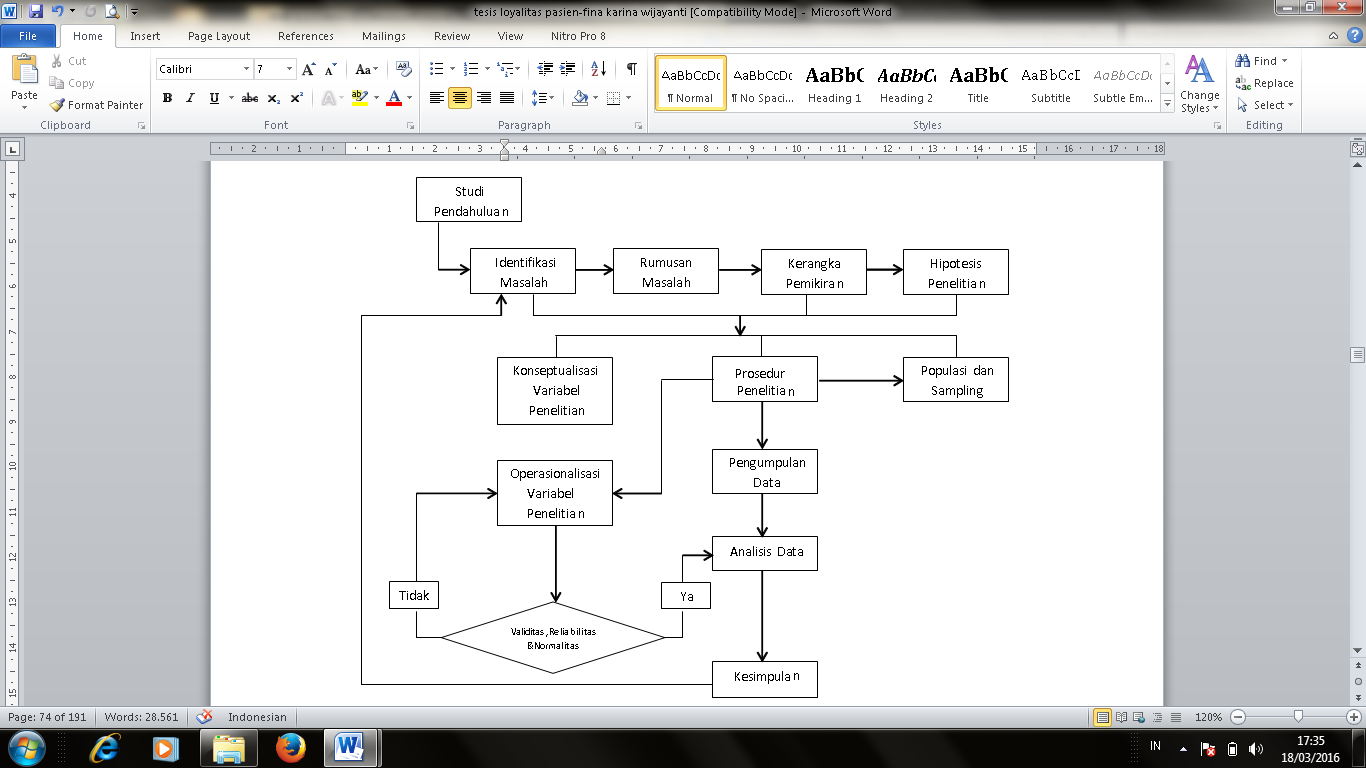 Gambar : 3.1 Desain Penelitian Variabel dan Definisi OperasionalVariabelVariabel dalam penelitian ini ditetapkan variabel sebagai berikut:Kualitas Layanan berfungsi sebagai variabel bebas (Independent variable) yang kemudian diberi notasi X1Kepuasan Mahasiswa berfungsi sebagai variabel antara (Intervening Variable) yang kemudian diberi notasi Y.Loyalitas Mahasiswa berfungsi sebagai variabel terikat (Dependen variabel) yang kemudian diberi notasi Z  Definisi Operasional VaribelSesuai dengan variabel penelitian yaitu kualitas layanan, kepuasan Mahasiswa dan loyalitas mahasiswa secara operasional dapat didefinisikan  sebagai berikut :Tabel 3.2 Operasional Penelitian4.PENGOLAHAN DATA        Uji Kualitas Data         Uji Reliabilitas dan ValiditasTabel 4.7. Reliabilitas dan ValiditasKualitas LayananKepuasanLoyalitasPengujian tingkat validitas tiap item dipergunakan analisis item, artinya mengkorelasikan skor tiap item dengan skor total yang merupakan jumlah tiap skor item. Menurut Sugiyono (2003;178), item yang mempunyai korelasi positif dengan skor total serta korelasi yang tinggi, menunjukkan bahwa item tersebut mempunyai validitas yang tinggi pula. Persyaratan minimum agar dapat dianggap valid apabila r = 0,3. Sehingga apabila korelasi antar item dengan skor total kurang dari 0,3 maka item dalam instrument tersebut dinyatakan tidak valid.Dari hasil Rekapitulasi Uji Validasi dan Reliabilitas Jawaban Responden olah data menggunakan Sofware SPSS diperoleh hasil validitas keseluruhan variabel adalah valid karena berada diatas angka r hitung yaitu paling kecil 0,56 berarti diatas 0,3. Hasil pengujian secara lengkap dapat dilihat pada lampiran.Tabel 4.60 Kriteria Skor Tiap VariabelBerdasarkan tabel di atas, terlihat bahwa semua variabel dikategorikan Baik/tinggi.ANALISIS	Analisis Varifikatif 	Hubungan Antar VariabelTabel dibawah ini menampilkan hasil pengolahan data mengenai keterkaitan antar variabel yang diteliti, seperti disajikan sebagai berikut :       Tabel 5.1 Korelasi Antar VariabelAdapun kriteria penilaian korelasi menurut sugiono (2003; 216) Tabel 5.2 Kriteria Penilaian Korelasi	Perhitungan Korelasi dilakukan dengan menggunakan program SPSS.Dari hasil uji korelasi tersebut menunjukkan semua variabel berkorelasi yaitu :Variabel Layanan Kualiatas (X1) terhadap variabel Kepuasan Mahasiswa (Y1) yaitu 0,349 ini memperlihatkan rendah menurut sugiono (2003; 216)Variabel Kepuasan Mahasiswa (Y1) terhadap variabel Loyalitas Mahasiswa (Y2) yaitu 0,083 ini memperlihatkan sangat rendah menurut sugiono (2003; 216)Variabel Loyalitas Mahasiswa (Y2) terhadap variabel Layanan Kualiatas (X1) yaitu 0,368 ini memperlihatkan rendah menurut sugiono (2003; 216) Analisis JalurHasil pengujian jalur (path analysis) melalui software SPSS diperoleh hasil sebagi berikut :Gambar 5.1 hasil pengujian jalurMelalui gambar 5.1 di atas, dapat diformulasikan hasil pengujian melalui tabel sebagai berikut :Tabel 5.3 Hasil perhitungan jalurSumber : Hasil perhitungan StatistikNilai Koefisien Jalura. Uji Hipotesis H1Tabel 5.4 Nilai Koefisien Jalur H1Signifikasi 0,017 lebih kecil dari signifikasi 0,05 sebesar t hitung 2,470 yang menyatakan bahwa ho ditolak yang berarti terdapat pengaruh kualiats layanan terhadap kepuasan.b. Uji Hipotesis H2Tabel 5.5 Nilai Koefisien Jalur H2Signifikasi 0,583  lebih lebih besar dari signifikasi 0,05 sebesar t hitung 0,554 yang menyatakan bahwa ho di terima yang berarti tidak terdapat pengaruh antara  kepuasan terhadap royalitasc. Uji Hipotesis H3Tabel 5.6 Nilai Koefisien Jalur H3Signifikasi 0,012  lebih lebih kecil dari signifikasi 0,05 sebesar t hitung 2,622 yang menyatakan bahwa ho di tolak yang berarti terdapat pengaruh antara  loyalitas terhadap kualitas layananTabel diatas menggambarkan persamaan jalur. Dengan memperhatikan tabel diatsa dapat diperoleh persamaan jalur, yaitu :Persamaan Struktural 1 (H1)X = 0,349 Y1 + 28,506 + ϵ 1Maka dari hasil persamaan 1 dapat dianalisis bahwa jika kualitas pelayanan (x)  meningkat 1 % saja maka akan mempengaruhi kepuasan mahasiswa (y1) sebanyak 28,506 %.Persamaan Struktural 2 (H2)Y1 = 0,996 Y2 +  37,541 +ϵ 2	Maka dari hasil persamaan 2 dapat dianalisis bahwa jika kepuasan mahasiswa (y1) meningkat 1 % saja maka akan mempengaruhi loyalitas mahasiswa (y2) sebanyak 37,541 %.Persamaan Struktural 3 (H3)Y2 = 0,368 X1 +  73.874 +ϵ 3	Maka dari hasil persamaan 3 dapat dianalisis bahwa jika loyalitas mahasiswa (y2)  meningkat 1 % saja maka akan mempengaruhi kualitas layanan  (y1) sebanyak 73,874 %.5.2.1. Koefisien DeterminasiKoefisien Determinasi (square Multiple Corelation) merupakan koefisien yang digunakan untuk mengetahui besarnya konstribusi variabel independen terhadap perubahan variabel dependen.Tabel 5.7 Koefisien Determinasi X1-Y1Artinya : 0,102 kualitas layanan (X1) mempengaruhi variabel  kepuasan mahasiswa (Y1)  sebesar 0,122 sedangkan sisanya dipengaruhi oleh variabel lain 1-0,122  (0,878) yaitu variabel yang tidak diteliti.Tabel 5.8 Koefisien Determinasi Y1-Y2Artinya : 0,16 Kepuasan mahasiswa (Y1) mempengaruhi variabel  loyalitas mahasiswa (Y2) sebesar 0,007 sedangkan sisanya dipengaruhi oleh variabel lain 1-0,007  (0,993) yaitu variabel yang tidak diteliti.Tabel 5.9 Koefisien Determinasi Y2-X1Artinya : 0,115 Loyalitas mahasiswa (Y2) mempengaruhi variabel  kualitas layanan (X1) sebesar 0,135 sedangkan sisanya dipengaruhi oleh variabel lain 1-0,135 (0,865) yaitu variabel yang tidak diteliti.KESIMPULAN DAN SARANKesimpulanPengaruh Kualitas Layanan terhadap Kepuasan Mahasiswa  Sekolah Tinggi Teknologi Jawa Barat.Dari hasil pengolahan data dan analisis tentang pengaruh atar variabel Layanan Kualiatas (X1) terhadap variabel Kepuasan Mahasiswa (Y1) yaitu sebesar 0,349 ini memperlihatkan rendah menurut sugiono (2003; 216). Dengan terbuktinya hipotesis (H1) yang diajukan dalam penelitian ini,  signifikasi 0,017 lebih kecil dari signifikasi 0,05 sebesar t hitung 2,470 yang menyatakan bahwa ho ditolak yang berarti terdapat pengaruh kualiats layanan terhadap kepuasan maka  kualitas pelayanan  berpengaruh pada kepuasan mahasiswa. Dari hasil perhitungan Koefisien Determinasi (square Multiple Corelation) merupakan koefisien yang digunakan untuk mengetahui besarnya konstribusi variabel independen terhadap perubahan variabel dependen yaitu sebesar 0,102 artinya Kualitas Layanan (X1) mempengaruhi variabel  Kepuasan Mahasiswa (Y1)  sebesar 0,122 sedangkan sisanya dipengaruhi oleh variabel lain 1-0,122  (0,878) yaitu variabel yang tidak diteliti yang mempengaruhi kepuasan mahasiswa.Pengaruh  Kepuasan Mahasiswa  terhadap Loyalitas Mahasiswa Sekolah Tinggi Teknologi Jawa Barat.Dari hasil pengolahan data dan analisis tentang pengaruh atar variabel Kepuasan Mahasiswa (Y1) terhadap variabel Loyalitas Mahasiswa (Y2) yaitu 0,083 ini memperlihatkan sangat rendah menurut sugiono (2003; 216)Dengan terbuktinya hipotesis (H2) yang diajukan dalam penelitian ini,  signifikasi 0,583  lebih lebih besar dari signifikasi 0,05 sebesar t hitung 0,554 yang menyatakan bahwa ho di terima yang berarti tidak terdapat pengaruh antara  kepuasan terhadap royalitas maka  kepuasan belum tentu  berpengaruh pada loayalias mahasiswa.Dari hsil perhitungan Koefisien Determinasi (square Multiple Corelation) merupakan koefisien yang digunakan untuk mengetahui besarnya konstribusi variabel independen terhadap perubahan variabel dependen yaitu sebesar 0,16 artinya Kepuasan Mahasiswa (Y1) mempengaruhi variabel  loyalitas mahasiswa (Y2) sebesar 0,007 sedangkan sisanya dipengaruhi oleh variabel lain 1-0,007  (0,993) yaitu variabel yang tidak diteliti yang mempengaruhi loyalitas mahasiswa.Pengaruh Loyalitas Mahasiswa terhadap Kualiatas Layanan Sekolah Tinggi Teknologi Jawa Barat.Dari hasil pengolahan data dan analisis tentang pengaruh atar variabel Loyalitas Mahasiswa (Y2) terhadap variabel Layanan Kualiatas (X1) yaitu sebesar 0,368 ini memperlihatkan rendah menurut sugiono (2003; 216) Dengan terbuktinya hipotesis (H3) yang diajukan dalam penelitian ini,  signifikasi 0,012  lebih lebih kecil dari signifikasi 0,05 sebesar t hitung 2,622 yang menyatakan bahwa ho di tolak yang berarti terdapat pengaruh antara  loyalitas terhadap kualitas layanan maka  loyalitas berpengaruh pada kualitas layanan.Dari hsil perhitungan Koefisien Determinasi (square Multiple Corelation) merupakan koefisien yang digunakan untuk mengetahui besarnya konstribusi variabel independen terhadap perubahan variabel dependen yaitu sebesar 0,115 artinya Loyalitas Mahasiswa (Y2) mempengaruhi variabel  Kualitas Layanan (X1) sebesar 0,135 sedangkan sisanya dipengaruhi oleh variabel lain 1-0,135 (0,865) yaitu variabel yang tidak diteliti. SaranBerdasarkan  pada  beberapa  kesimpulan  di  atas,  dapat dikemukakan beberapa saran sebagai berikut :Dalam langkah untuk meningkatkan kualitas pelayanan terhadap mahasiswa Sekolah Tinggi Teknologi Jawa Barat harus memperhatikan lagi tentang service hotline dengan adanya ini berarti harus 24 jam layanan ini hidup tanpa kecuali.Dalam langkah untuk meningkatkan kepuasan mahasiswa dari jarak kampus ke sekolah itu cukup jauh maka Sekolah Tinggi Teknologi Jawa Barat harus  menyedikan alat transportasi gratis untuk mahasiswa.Sekolah Tinggi Teknologi Jawa Barat harus meningkatkan pelayanan atau kualitas layanan bagi mahasiswa baik dari saran kuliah, sarana praktikum, dosen dan petugas administrasi untuk memuaskan mahasiswa sehingga mahasiswa atau alumni merasa dipuaskan oleh Sekolah Tinggi Teknologi Jawa Barat sehingga mahasiswa merasa puas sehingga dapat memberikan informasi-informasi positif kepada masyarakat luas.DAFTAR PUSTAKAAisah. 2014 Pengaruh Fasilitas, Kualitas Layanan Terhadap Kepuasan Pasen Serta Implikasinya Pada Loyalitas Pasien. Tesis. Bandung.Hardiansyah. 2011. Kualitas Pelayanan Publik. Yogyakarta.: Gava Media.Jasfar F. 2009. Manajemen Jasa. Bogor : Ghalia IndonesiaKirom B. 2015. Mengukur Kinerja Pelayanan dan Kepuasan Konsumen.Bandung ; Pustaka Reka Cipta.Kotler, P. dan Keller, K.L. 2007. Manajemen Pemasaran. Jilid 1 dan 2. Jakarta: PT Indeks.Mukarom Z. 2015. Manajemen Pelayanan Publik. Bandung: Pustaka setiaMoeheriono.2012. Pengukuran Kinerja Berbasis Kopetensi. Jakarta; Raja Grafindo PersadaMulyana.A. 2014 . Pengaruh Faktor-Faktor Kualitas Pelayanan Terhadap Kepuasan Mahasiswa. Tesis. Bandung.Riduwan, 2010.Cara Menggunakan dan memakai Analisis Jalur (Path Analysis). Bandung: Alfabeta.Pardede R. 2014. Analisis Jalur (Teori dan Aplikasi dalam Riset Bisnis). Jakarta: Rineka Cipta.Sandjojo N. 2011 Metode Analisis Jalur dan Aplikasinya. Jakarta ; Pustaka Sinar Harapan.Suprato. 2001. Mengukur Tingkat Kepuasan Pelangan.Jakarta ; Rineka Cipta.Suparto J. 2001 Statistik Teori dan Aplikasi. Jakatra ; Erlanga.Susanto.Aji. 2014. Analisis Pengaruh Kualitas Pelayana Harga Fasilitas Terhadap Kepuasan Mahasiswa. Jurnal.Bentuk PTSJumlah PTSAkademik142Institut6Politeknik33Sekolah Tinggi246Universitas56Total483VariabelDefenisiDimensiIndikatorSkala Kualitas Pelayanan (X1)Kualitas pelayanan adalah tingkat keunggulan yang diharapkan dan pengendalian atas  tingkat keunggulan tersebut untuk memenuhi keinginan pelanggan 1.Berwujd    (tangible)Kondisi gedungLetak gedungPenampilan petugas Pengaturan tata ruangSkalaLikert1 - 5Kualitas Pelayanan (X1)Kualitas pelayanan adalah tingkat keunggulan yang diharapkan dan pengendalian atas  tingkat keunggulan tersebut untuk memenuhi keinginan pelanggan 2. Empati(empathy)PerhatianSikapKemampuanKesopananSkalaLikert1 - 5Kualitas Pelayanan (X1)Kualitas pelayanan adalah tingkat keunggulan yang diharapkan dan pengendalian atas  tingkat keunggulan tersebut untuk memenuhi keinginan pelanggan 3. Kehandalan(reliability)KecermatanKetrampilanKetepatan pelayananKesiapanSkalaLikert1 - 5Kualitas Pelayanan (X1)Kualitas pelayanan adalah tingkat keunggulan yang diharapkan dan pengendalian atas  tingkat keunggulan tersebut untuk memenuhi keinginan pelanggan 4. Responsive(responsiveness)Pemberian informasiKecepatan pelayananKetanggapan dalam melayaniSkalaLikert1 - 5Kualitas Pelayanan (X1)Kualitas pelayanan adalah tingkat keunggulan yang diharapkan dan pengendalian atas  tingkat keunggulan tersebut untuk memenuhi keinginan pelanggan 5. Jaminan(assurance)Ketepatan waktu.PrestasiReputasiSkalaLikert1 - 5Kepuasan  (Y1)Kepuasan konsumen adalah tingkat perasaan seseorang setelahmembandingkan antara kinerja yang dirasakan dengan harapan 1.Kinerja dan  Keistimewaan JasaKepercayaan terhadap kelebihan jasaManfaat dari pengalaman penggunaan jasaSkalaLikert1 - 5Kepuasan  (Y1)2.Kepuasan Layanan Secara UmumKepuasan layanan secara umumKecepatan pelayanan bagi pelanggan.Kemudahan pelayananSkalaLikert1 - 5Kepuasan  (Y1)3.Perbandingan antara harapan dengan kenyataanJasa memberikan manfaat sesuai dengan harapan Manfaat sesuai dengan hargaKepastian komitmenSkalaLikert1 - 5Loyalitas(Y2)Loyalitas adalahperilaku pembelian yang dapat diartikan sebagai pola pembelian yang teratur dan dalam waktuyang lama1. Frekuensi kunjunganSering datang ke STT JabarSering menggunakan jasa STT JabarSkalaLikert1 - 5Loyalitas(Y2)Loyalitas adalahperilaku pembelian yang dapat diartikan sebagai pola pembelian yang teratur dan dalam waktuyang lama2. Tidak mudahberalihTidak mudah terpengaruhKonsisten dalam memilih STT JabarSkalaLikert1 - 5Loyalitas(Y2)Loyalitas adalahperilaku pembelian yang dapat diartikan sebagai pola pembelian yang teratur dan dalam waktuyang lama3. Melakukanpromosi dari mulut ke mulutMelakukan promosi darimulut ke mulutMenyarankan orang lain untuk Kuliah di STT JabarSkalaLikert1 - 5Loyalitas(Y2)Loyalitas adalahperilaku pembelian yang dapat diartikan sebagai pola pembelian yang teratur dan dalam waktuyang lama4. MenyampaikankeluhanMenyampaikan keluhanMenyampaikan informasiMenyampaikan ideMenyampaikan saranSkalaLikert1 - 5Loyalitas adalahperilaku pembelian yang dapat diartikan sebagai pola pembelian yang teratur dan dalam waktuyang lama5. MelakukanpembelaanMenyampaikan hal positif kepada orang  lainMelakukan pembelaanSkalaLikert- 5Item-Total StatisticsItem-Total StatisticsItem-Total StatisticsItem-Total StatisticsItem-Total StatisticsScale Mean if Item DeletedScale Variance if Item DeletedCorrected Item-Total CorrelationCronbach's Alpha if Item DeletedKeteranganx195.7391346.330.584.966REALIBELx295.6087341.977.725.965REALIBELx395.3043344.394.703.965REALIBELx495.4565330.654.835.964REALIBELx595.5000332.744.761.964REALIBELx695.1087345.477.673.965REALIBELx795.1739340.458.671.965REALIBELx894.9783345.044.734.965REALIBELx995.1087342.321.669.965REALIBELx1095.1957336.739.811.964REALIBELx1194.8696352.205.627.965REALIBELx1295.1087333.432.879.963REALIBELx1395.1304346.916.609.965REALIBELx1495.4565336.654.710.965REALIBELx1594.9130351.770.568.966REALIBELx1695.0652343.485.750.964REALIBELx1794.9565343.331.690.965REALIBELx1895.2826332.029.873.963REALIBELx1994.8696347.849.781.964REALIBELx2095.1957339.939.811.964REALIBELx2194.9565339.243.837.964REALIBELx2295.1304344.738.739.964REALIBELx2395.3478343.921.705.965REALIBELx2495.1304349.938.661.965REALIBELx2595.0652351.929.589.966REALIBELItem-Total StatisticsItem-Total StatisticsItem-Total StatisticsItem-Total StatisticsItem-Total StatisticsScale Mean if Item DeletedScale Variance if Item DeletedCorrected Item-Total CorrelationCronbach's Alpha if Item DeletedKeteranganY147.3696135.083.657.960REALIBELY247.0435133.731.830.956REALIBELY347.1522132.487.765.957REALIBELY447.3043127.150.846.955REALIBELY547.1304129.494.859.955REALIBELY647.0217133.311.835.956REALIBELY747.0870132.659.832.956REALIBELY847.1304130.560.831.956REALIBELY947.0870130.437.841.955REALIBELY1047.1739133.836.753.957REALIBELY1146.8913130.543.864.955REALIBELY1247.0870133.192.791.957REALIBELY1347.3478136.454.702.959REALIBELY1447.3478144.676.460.963REALIBELItem-Total StatisticsItem-Total StatisticsItem-Total StatisticsItem-Total StatisticsItem-Total StatisticsScale Mean if Item DeletedScale Variance if Item DeletedCorrected Item-Total CorrelationCronbach's Alpha if Item DeletedKeteranganY147.3696135.083.657.960REALIBELY247.0435133.731.830.956REALIBELY347.1522132.487.765.957REALIBELY447.3043127.150.846.955REALIBELY547.1304129.494.859.955REALIBELY647.0217133.311.835.956REALIBELY747.0870132.659.832.956REALIBELY847.1304130.560.831.956REALIBELY947.0870130.437.841.955REALIBELY1047.1739133.836.753.957REALIBELY1146.8913130.543.864.955REALIBELY1247.0870133.192.791.957REALIBELY1347.3478136.454.702.959REALIBELY1447.3478144.676.460.963REALIBELVariabelRata-rataKriteriaKualitas layanan3,9436Baik/tinggiKepuasan Mahasiswa3,6171Baik/tinggiLoyalitas mahasiswa3,4481Baik/tinggiCorrelationsCorrelationsCorrelationsCorrelationsCorrelationsX1Y2Y1Pearson CorrelationX11.000.368.349Pearson CorrelationY2.3681.000.083Pearson CorrelationY1.349.0831.000Sig. (1-tailed)X1..006.009Sig. (1-tailed)Y2.006..291Sig. (1-tailed)Y1.009.291.NX1464646NY2464646NY1464646Interval KoefisienTingkat hubungan0,00 – 0,199Sangat Rendah0,20 – 0,399Rendah0,40 – 0,599Sedang0,60 – 0,799Kuat0,80 – 1,000Sangat KuatVariabelKoefisien JalurKualitas layanan (X1)0,349Kepuasan Mahasiswa (Y1)0,083Loyalitas Mahasiswa (Y2)0,368ModelModelUnstandardized CoefficientsUnstandardized CoefficientsStandardized CoefficientstSig.ModelModelBStd. ErrorBetatSig.1(Constant)28.5069.1863.103.0031X1.225.091.3492.470.017ModelModelUnstandardized CoefficientsUnstandardized CoefficientsStandardized CoefficientstSig.ModelModelBStd. ErrorBetatSig.1(Constant)37.5417.3565.103.0001Y1.078.141.083.554.583ModelModelUnstandardized CoefficientsUnstandardized CoefficientsStandardized CoefficientstSig.ModelModelBStd. ErrorBetatSig.1(Constant)73.87410.0047.385.0001Y2.609.232.3682.622.012Model SummaryModel SummaryModel SummaryModel SummaryModel SummaryModel SummaryModel SummaryModel SummaryModel SummaryModel SummaryModel SummaryModelModelRR SquareAdjusted R SquareStd. Error of the EstimateModelModelRR SquareAdjusted R SquareStd. Error of the Estimatedimension01.349a0.1220.10211.75771a. Predictors: (Constant), X1a. Predictors: (Constant), X1a. Predictors: (Constant), X1a. Predictors: (Constant), X1a. Predictors: (Constant), X1a. Predictors: (Constant), X1a. Predictors: (Constant), X1a. Predictors: (Constant), X1a. Predictors: (Constant), X1a. Predictors: (Constant), X1a. Predictors: (Constant), X1Model SummaryModel SummaryModel SummaryModel SummaryModel SummaryModel SummaryModel SummaryModel SummaryModel SummaryModel SummaryModel SummaryModelModelRR SquareAdjusted R SquareStd. Error of the EstimateModelModelRR SquareAdjusted R SquareStd. Error of the Estimate1.083.007-.01611.71770Model SummaryModel SummaryModel SummaryModel SummaryModel SummaryModel SummaryModel SummaryModel SummaryModel SummaryModel SummaryModel SummaryModelModelRR SquareAdjusted R SquareStd. Error of the EstimateModelModelRR SquareAdjusted R SquareStd. Error of the Estimate1.368.135.11518.11886